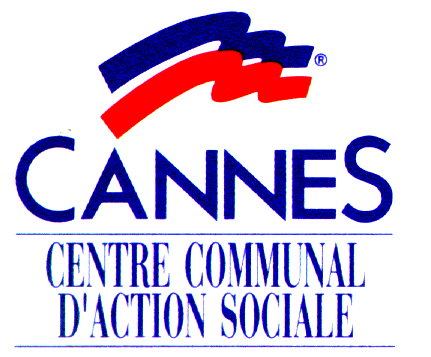 ECHEANCIERJuillet 2016 : Lancement de l’appel à candidature de bénévoles sur les sites internet Ville / CCAS et Petits frères des pauvres, TV AbribusSeptembre 2016 : Information dans Cannes Soleil sur cette action (cf projet d’article proposé par l’association01/10/2016 (journée internationale de la personne âgée) : stands sur les marchés Forville et Bocca de 10h à 13h (sollicitation d’autorisation par la ville)Opération de distribution gratuite de six cents fleurs aux passants en présence des bénévoles de l’association.04/10/2016 : Conférence sur la solitude et l’isolement de la personne âgée par le Directeur Régional de l’association – Mr PINTO – salle 1901 réservée – et signature de la convention liant le CCAS à l’association Petits Frères des Pauvres (délibération au CA du CCAS de septembre 2016).Fiche Technique Partenariat Petits Frères des pauvresFiche Technique Partenariat Petits Frères des pauvresL’analyse des besoins sociaux réalisée a montré l’importance de développer un enjeu sur l’isolement en particulier des personnes âgées (51 % des personnes âgées de 75 ans et plus vivent seules à domicile – proportion supérieure de 8 points à la moyenne nationale).Un partenariat avec l’association « Les petits frères des pauvres » a été envisagé. Cette association propose d’intervenir sur Cannes par la création d’une équipe de bénévoles intervenants à domicile auprès des personnes âgées isolées à revenus modestes.Cette action complétera le dispositif géré par le CCAS concernant le fichier prévention isolement et l’équipe de bénévoles en charge des appels de convivialité des personnes inscrites sur ce fichier. L’analyse des besoins sociaux réalisée a montré l’importance de développer un enjeu sur l’isolement en particulier des personnes âgées (51 % des personnes âgées de 75 ans et plus vivent seules à domicile – proportion supérieure de 8 points à la moyenne nationale).Un partenariat avec l’association « Les petits frères des pauvres » a été envisagé. Cette association propose d’intervenir sur Cannes par la création d’une équipe de bénévoles intervenants à domicile auprès des personnes âgées isolées à revenus modestes.Cette action complétera le dispositif géré par le CCAS concernant le fichier prévention isolement et l’équipe de bénévoles en charge des appels de convivialité des personnes inscrites sur ce fichier. Direction Pilote « travaux »Direction Cliente CCASElu pilote Marie-Christine REPETTO-LEMAITRECorrespondant cabinet Anthony FREMONDIERECoût total de l’opération Mise à disposition d’un local pour les rencontres de l’équipe de bénévoles à compter de septembre 2016           Echéancier Prévisionnelsdes paiementsDébut de l’opération Juillet 2016 Date de livraisonOpération(s) connexe(s)IllustrationsIllustrations